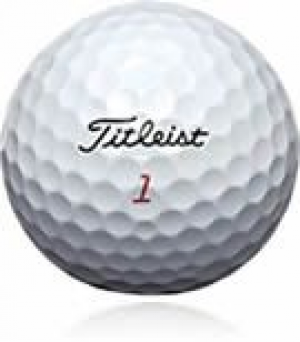 BINGO116314661318354963520FREE SPACE526511244155681529445972